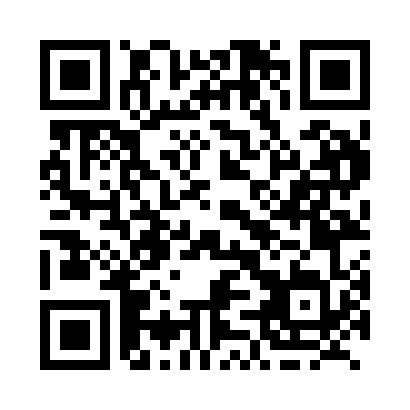 Prayer times for Glen Orchard, Ontario, CanadaWed 1 May 2024 - Fri 31 May 2024High Latitude Method: Angle Based RulePrayer Calculation Method: Islamic Society of North AmericaAsar Calculation Method: HanafiPrayer times provided by https://www.salahtimes.comDateDayFajrSunriseDhuhrAsrMaghribIsha1Wed4:326:071:166:168:2510:002Thu4:306:051:156:178:2610:023Fri4:286:041:156:188:2810:044Sat4:266:021:156:188:2910:055Sun4:246:011:156:198:3010:076Mon4:226:001:156:208:3110:097Tue4:205:581:156:218:3210:118Wed4:195:571:156:218:3410:129Thu4:175:561:156:228:3510:1410Fri4:155:541:156:238:3610:1611Sat4:135:531:156:238:3710:1812Sun4:115:521:156:248:3810:2013Mon4:105:511:156:258:4010:2114Tue4:085:501:156:258:4110:2315Wed4:065:491:156:268:4210:2516Thu4:045:471:156:278:4310:2617Fri4:035:461:156:278:4410:2818Sat4:015:451:156:288:4510:3019Sun3:595:441:156:298:4610:3220Mon3:585:431:156:298:4710:3321Tue3:565:421:156:308:4810:3522Wed3:555:421:156:318:5010:3723Thu3:535:411:156:318:5110:3824Fri3:525:401:156:328:5210:4025Sat3:515:391:166:328:5310:4126Sun3:495:381:166:338:5410:4327Mon3:485:381:166:348:5510:4428Tue3:475:371:166:348:5510:4629Wed3:465:361:166:358:5610:4730Thu3:445:361:166:358:5710:4931Fri3:435:351:166:368:5810:50